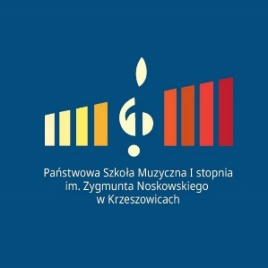 Wniosek kandydata doPaństwowej Szkoły Muzycznej I st.im. Zygmunta  Noskowskiegow KrzeszowicachProszę o przyjęcie córki / syna do klasy	cyklu 6-letniego / cyklu 4-letniegoPaństwowej Szkoły Muzycznej I stopnia w KrzeszowicachPreferowany instrument	, a w przypadku braku miejsc na preferowanytakże na instrumenty: …………………….………,…………….…………………,………………………..KWESTIONARIUSZ OSOBOWY KANDYDATANazwisko........................................................ Imiona ........................................................................................PESEL kandydata:Data urodzenia .................................. miejscowość ................................ woj. ..................................................Adres zamieszkania kandydata ...........................................................................................................................
..............................................................................................................................................................................Szkoła lub przedszkole do których uczęszcza kandydat……………………………………………………….Klasa …………………………………………………………………………………………………………..Dane rodzicówImię i nazwisko ojca……………………. ……………………………………………………………………Tel. kontaktowy………………………….  Adres e-mail……………………………………………………..
Imię i nazwisko matki..………………………………………………………………………………………..Tel. kontaktowy………………………….  Adres e-mail……………………………………………………...Czy kandydat uczył się gry na instrumencie wcześniej, ile lat?.........................................................................
Czy kandydat posiada własny instrument, jaki? ................................................................................................Skąd dowiedział(a) się Pan/Pani o naszej szkole?wyszukiwarka internetowaulotka informacyjnaz polecenie (rodzina, znajomi)o	inne (jakie?)………………………………………………………………………………..Załączam następujące dokumenty:
Zaświadczenie lekarskie o braku przeciwskazań do podjęcia nauki w szkole muzycznej (dotyczy wszystkich kandydatów)Podpisane oświadczenie o przetwarzaniu danych osobowychKrzeszowice, dnia ........................... r.	........................................(podpis rodzica)Państwowa Szkoła Muzyczna I stopnia im. Zygmunta Noskowskiego w KrzeszowicachPROTOKÓŁ KOMISJI EGZAMINACYJNEJ Z BADANIA PRZYDATNOŚCI KANDYDATA
DO  PSM I ST. KRZESZOWICE											  PUNKTACJAPodpisy członków Komisji Egzaminacyjnej: 									…………………………………………….								…………………………………………….								…………………………………………….dnia………………………………………....					…………………………………………….Kandydat przyjęty/nieprzyjęty do Państwowej Szkoły Muzycznej I st. w Krzeszowicachna …………………………………………….	cykl 6 letni/ cykl 4 letniPaństwowa Szkoła Muzyczna I stopnia im. Zygmunta Noskowskiego w KrzeszowicachPiosenki: ObowiązkowaDowolna(0-4)Powtarzania melodiiza głosem                                 (0-4)Powtarzania melodiiza fortepianem                        (0-4)Poczucie rytmuecho rytmiczne                        (0-5)Koordynacja ruchowaklaskanie akcentów
z jednoczesnym marszem     (0-2)Określenie różnic wysokości dźwiękuktóry z granych melodycznie dźwięków zmienił się             (0-2)Słuch harmonicznyile dźwięków słyszy 
powtórzenie za głosem          (0-2)                     Słuch melod.-harm.intonowanie toniki                 (0-2)PunktacjałącznaPunktacjaśrednia